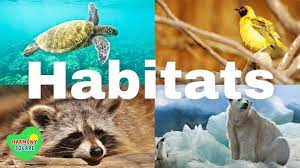 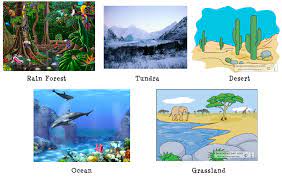 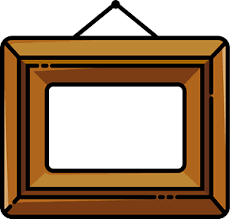 Why do animals choose the habitats they have? 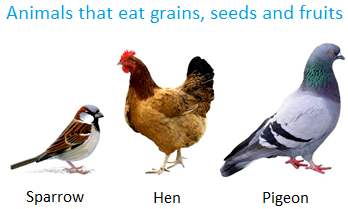 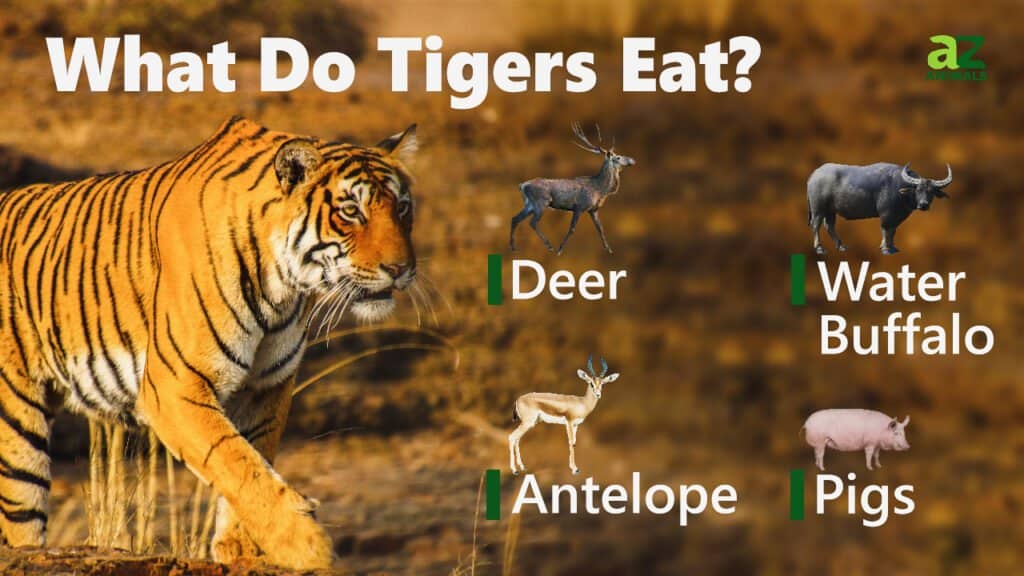 